（单位：mm）本体屏蔽型SNTH12-02BNA ,SNTH12-02BNB SNTH12-02BPA ,SNTH12-02BPB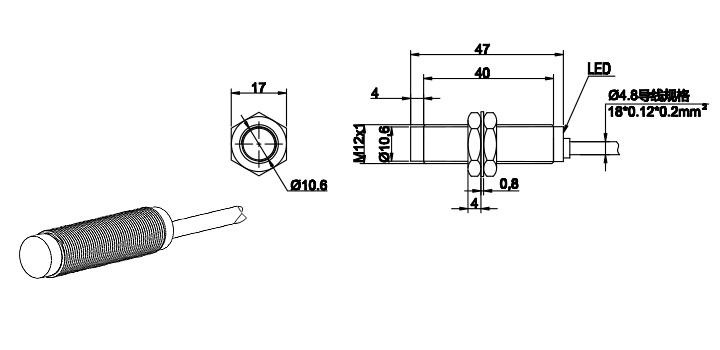 SNTH18-02BNA ,SNTH18-02BNB SNTH18-02BPA ,SNTH18-02BPB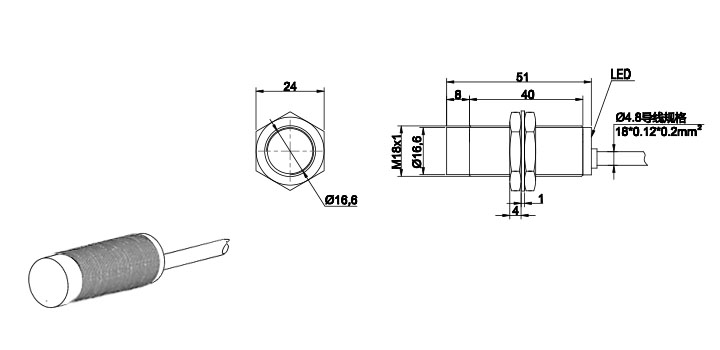 SNTH30-02BNA ,SNTH18-02BNB SNTH30-02BPA ,SNTH18-02BPB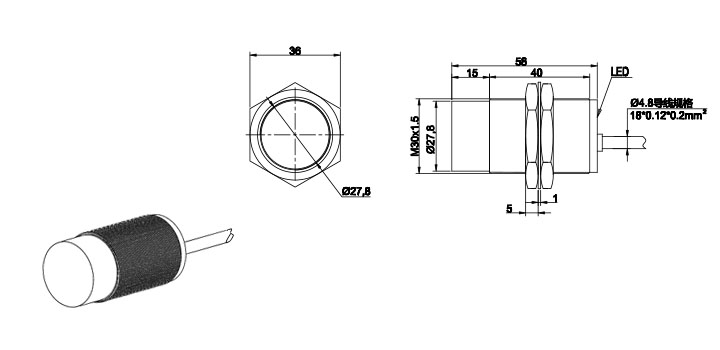 